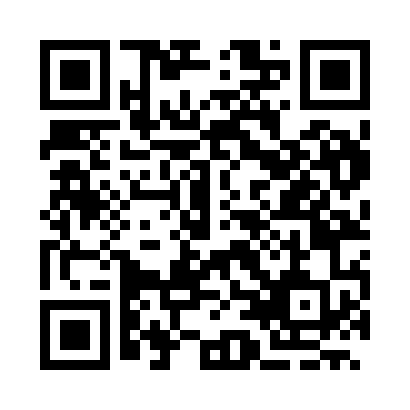 Prayer times for Aydemir, BulgariaWed 1 May 2024 - Fri 31 May 2024High Latitude Method: Angle Based RulePrayer Calculation Method: Muslim World LeagueAsar Calculation Method: HanafiPrayer times provided by https://www.salahtimes.comDateDayFajrSunriseDhuhrAsrMaghribIsha1Wed4:086:021:086:088:1510:022Thu4:066:011:086:088:1610:043Fri4:045:591:086:098:1810:064Sat4:015:581:086:108:1910:085Sun3:595:571:086:108:2010:106Mon3:575:551:086:118:2110:117Tue3:555:541:086:128:2210:138Wed3:535:531:086:138:2310:159Thu3:515:521:086:138:2510:1710Fri3:495:501:086:148:2610:1911Sat3:475:491:086:158:2710:2112Sun3:455:481:086:158:2810:2213Mon3:435:471:086:168:2910:2414Tue3:425:461:086:168:3010:2615Wed3:405:451:086:178:3110:2816Thu3:385:441:086:188:3210:3017Fri3:365:431:086:188:3410:3118Sat3:345:421:086:198:3510:3319Sun3:325:411:086:208:3610:3520Mon3:315:401:086:208:3710:3721Tue3:295:391:086:218:3810:3822Wed3:275:381:086:228:3910:4023Thu3:265:371:086:228:4010:4224Fri3:245:361:086:238:4110:4325Sat3:235:351:086:238:4210:4526Sun3:215:351:086:248:4310:4727Mon3:195:341:096:248:4410:4828Tue3:185:331:096:258:4410:5029Wed3:175:331:096:258:4510:5130Thu3:155:321:096:268:4610:5331Fri3:145:321:096:278:4710:54